                          Обоснование проекта. Постановка проблемы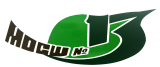 2012 год – юбилейный год для г.Нижневартовска. 9 марта городу исполняется 40 лет. Данный проект посвящен родному для учащихся школы городу, его истории, традициям, памятным местам.Каждый народ, каждое время, каждая эпоха оставляют в истории свой след, свои вехи. Что-то в людской памяти стирается бесследно, а что-то ярким пятном ложится на карту истории. Время идет, рождаются новые традиции, складываются новые обычаи. Но без наследия прошлого и настоящего не может быть и будущего. Из поколения в поколение передается любовь к ближнему, широта души и другие качества, присущие русскому народу.«Русский народ не должен терять своего нравственного авторитета среди других народов, авторитета, достойно завоеванного русским искусством, литературой. Мы не должны забывать о своем культурном прошлом, о наших памятниках, литературе, языке, живописи… Народные отличия сохранятся и в XXI веке, если мы будем озабочены воспитанием души, а не только передачей знаний» (Д.С. Лихачев).Патриотизм в современных условиях – это, с одной стороны, преданность своему отечеству, а с другой – сохранение культурной самобытности каждого народа, входящих в состав России.В Законе «Об образовании» говорится о необходимости формирования в школьном возрасте начала самосознания ребенка, себя как члена семьи, гражданина города, как активного преобразователя окружающей и общественной среды. Задача учителя – растить гражданина-труженика, которому в будущем предстоит стать созидателем, принося людям, семье, обществу пользу.Основной из задач образовательных учреждений является приобщение детей к общечеловеческим ценностям.В свое время И. Эренбург писал: «Для того чтобы патриотизм был крепким, непоколебимым нужно, чтобы он исходил из любви к своей маленькой родине – родному городу, родной природе, селу, краю».Данный проект имеет практико-ориентированное значение, потому что все собранные материалы помогут учащимся и преподавателям при разработке мероприятий, посвященным  истории города.Знание истории страны, края, города нужны не только старшему поколению, которое создавало эту историю, но, даже в большей степени, это знание необходимо молодым, тем, кому передается эстафета истории.Цель и задачи проектаЦель: воспитание интереса, любви и уважения к истории своего города.Задачи:участие учащихся в создании буклетов и фильма о родном городе;проведение анкетирования об отношении к г.Нижневартовску;формирование активной гражданской позиции; приобретение  навыков работы в команде, развитие коммуникативных способностей, навыков использования различных источников информации;проведение мероприятия с презентацией работы над проектом.Деятельность. Этапы реализации проекта Участники проекта – учащиеся 9а класса,  родители, руководители кружка  «Краеведение», Музея Боевой и Трудовой Славы.Руководитель проекта: классный руководитель 9а класса Тулепова Ольга Григорьевна.Сроки реализации: 2011-2012 учебный  год. Этапы реализации проекта:       I этап – подготовительный (сентябрь-октябрь 2011 г.) – изучение интересов детей, привлечение учащихся к работе над проектом «Мой город», сбор информации по проблеме. II этап - основной (ноябрь 2011 - февраль 2012 г.) – проведение анкетирования, создание буклетов и фильма в рамках реализации проекта.III этап – заключительный (март - апрель 2012 г.) - подведение итогов работы, оценка результатов реализации проекта, оформление отчетных материалов.Реализация проекта построена на принципах:- личностно-ориентированного подхода и уважения личности каждого ребенка;-  социальной активности;- значимости гражданско-патриотических и других духовно - нравственных  позиций в процессе формирования и становления личности;- сотрудничества;- многообразия форм, видов и содержания деятельности;- учета возрастных особенностей детей, доступности предлагаемых форм работ.План реализации проектаКадровое обеспечениеУчащиеся 9а классаКлассный руководитель Администрация школы Руководители кружка «Краеведение», Музея Боевой и Трудовой Славы              Родительская общественностьМатериальное обеспечениеМеханизм оценки результатовЭффективность проекта  была оценена по окончанию проведенных мероприятий. Выделим следующие критерии оценки:- социальная значимость проекта;- актуальность и важность проблемы;- реалистичность;- экономичность;- перспективность;- результативность.Социальная значимость проекта выражается в памяти прошлого и привитии любви и уважения к родному городу. Главная цель проекта «Мой город»  была достигнута. Наш долг – сохранить историю города, передать ее следующему поколению, поэтому в проекте затронуто создание буклетов и фильма. Через анкетирование мы выявили, что учащиеся очень хорошо относятся к г.НижневартовскуДанный проект стал реален и был реализован благодаря сотрудничеству с родителями и администрацией школы.       Включение подростка в самые различные пласты культуры прошлого - бытовые, военные, профессиональные и т.д. - дает возможность духовно-исторического осмысления национальной культуры русского народа. Таким образом, поставленная выше проблема была решена. Результаты проектаСобрана и изучена информация об истории города Нижневартовска.Созданы буклеты и фильм о городе.Проведено анкетирование, целью которого было установить отношение обучающихся к родному городу.4. Работа, проводимая в рамках проекта, представлена на классной   страничке школьного  сайта.Перспективы дальнейшего развитияСоставление сборника исторических материалов о городе, с представлением творческих работ обучающихся (сочинений, стихотворений, рисунков).ПриложениеАНКЕТА «ОТНОШЕНИЕ К ГОРОДУ НИЖНЕВАРТОВСКУ»Родились ли вы в городе Нижневартовске?              (Да, нет)Считаете ли вы его своим родным городом?            (Да, нет)Любите ли вы свой город Нижневартовск?              (Да, нет)Какое место (достопримечательность) вам больше всего дорого в городе?Что бы вы хотели изменить в городе?РЕЗУЛЬТАТЫ АНКЕТИРОВАНИЯ№Наименование мероприятийСроки выполнения1Просветительская работа- распространение идеи о создании проекта- сбор информации о г.НижневартовскеСентябрь-октябрь 2011г.2Деловое партнерство- учащиеся 9а класса МОСШ №13- Администрация  МОСШ №13 г. Нижневартовска- родители, родительский комитетВ течение всего проекта3Материальное обеспечение- школа     - родителиВ течение всего проекта4Практическая деятельность- распространение идеи о создании проекта- сбор информации о г.Нижневартовске- проведение анкетирования об отношении учащихся к городу- работа кружка «Краеведение»- создание буклетов и фильма о городе- проведение внеклассного мероприятия с презентацией поисковой деятельности - подведение итогов, оценка результатов реализации проекта, оформление отчетных материаловСентябрь 2011г.Сентябрь-октябрь 2011г.Ноябрь2011г. - февраль 2012г.В течение всего проектаНоябрь2011г. - февраль 2012г.Март 2012г.Апрель-май 2011г.№Вид работыИсточникСумма1- создание буклетов и фильмаМОСШ №13РодителиБумага – 250 р. 2- подведение итогов, оценка результатов реализации проекта, оформление отчетных материаловРодителиОформление документации – 250 р.Итого: 500 р.